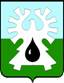 МУНИЦИПАЛЬНОЕ ОБРАЗОВАНИЕ ГОРОД УРАЙХанты-Мансийский автономный округ - ЮграАдминистрация ГОРОДА УРАЙ628285, микрорайон 2, дом 60,  г.Урай,                                                             тел. 2-23-28,2-06-97 Ханты-Мансийский автономный округ-Югра,                                                факс(34676) 2-23-44                                                          Тюменская область                                                                                             E-mail:adm@uray.ruПояснительная запискак проекту постановления администрации города Урай «О внесении изменений в муниципальную программу «Обеспечение градостроительной деятельности на территории города Урай» на 2018-2030 годыПроект постановления администрации города Урай «О внесении изменений в муниципальную программу  «Обеспечение градостроительной деятельности на территории города Урай» на 2018-2030 годы»  разработан с целью приведения муниципальной программы в соответствии с требованиями, утвержденными постановлением администрации города Урай от 25.06.2019 №1524 «О муниципальных программах муниципального образования городской округ город Урай» и с целью приведения объема финансирования программы 2019 года с объемами средств, предусмотренных сводной бюджетной росписью. Изменения произведены на основании решения Думы города Урай от 30.05.2019 №31 «О внесении изменений в бюджет городского округа город Урай на 2019 год и на плановый период 2020 и 2021 годов». 	Финансирование программных мероприятий на 2020-2030 годы сохранено без изменений.Целевые показатели программы остались без изменений, так как приведены в соответствии с целевыми показателями государственных программ и показателями, включенными в доклад главы города Урай о достигнутых значениях показателей для оценки эффективности деятельности органов местного самоуправления городского округа Урай.Заместитель главы города Урай	                                                              И.А. Фузеева Исполнитель: Главный градостроитель ОГР  МКУ «УГЗиП г.Урай»  Фильченко Людмила Васильевна, тел. 3-30-78 (доб. 426)